2020年臺灣憂鬱症防治協會年會暨學術研討會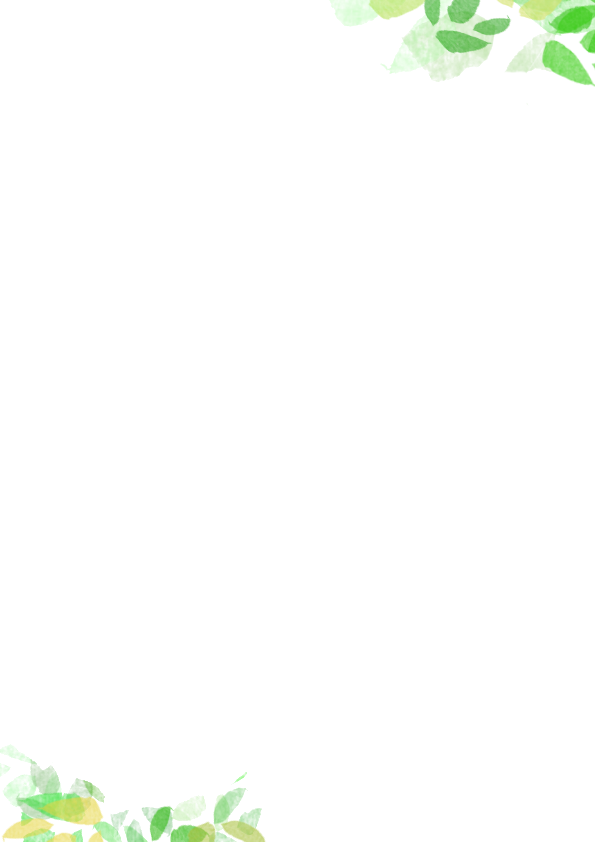 「青少年憂鬱與心理健康」日    期：2020年12月12日(星期六)            地    點：臺灣師範大學圖書館校區－教育大樓（台北市大安區和平東路一段129號）主辦單位：社團法人臺灣憂鬱症防治協會協辦單位：臺灣師範大學教育心理與輔導學系、亞洲大學臨床心理中心、台灣自殺防治學會、董氏基金會、敦安社會福利基金會指導單位：衛生福利部心理及口腔健康司團體會員贊助：台灣禮來股份有限公司、台灣大塚製藥股份有限公司、嬌生股份有限公司楊森藥廠、鴻汶醫藥實業有限公司、
晟德大藥廠股份有限公司、台灣住友醫藥股份有限公司、和安行實藥股份有限公司、法國施維雅藥廠台灣分公司時間主題主題主題主題08:40-09:00大會報到大會報到大會報到大會報到09:00-09:20地點：201演講堂 (220 seats)地點：201演講堂 (220 seats)地點：201演講堂 (220 seats)地點：201演講堂 (220 seats)09:00-09:20
長官致詞張家銘 理事長李明濱 名譽理事長諶立中 衛福部心理及口腔健康司長
鄭乃文 教育部學生事務及特殊教育司長張家銘 理事長李明濱 名譽理事長諶立中 衛福部心理及口腔健康司長
鄭乃文 教育部學生事務及特殊教育司長張家銘 理事長李明濱 名譽理事長諶立中 衛福部心理及口腔健康司長
鄭乃文 教育部學生事務及特殊教育司長09:20-10:00主題 兒童青少年情緒障礙及憂鬱症的診斷與流行病學
主講人：高淑芬 教授  　／台大醫院 副院長主持人：李龍騰 常務理事／台北仁濟院附設醫院 院長主題 兒童青少年情緒障礙及憂鬱症的診斷與流行病學
主講人：高淑芬 教授  　／台大醫院 副院長主持人：李龍騰 常務理事／台北仁濟院附設醫院 院長主題 兒童青少年情緒障礙及憂鬱症的診斷與流行病學
主講人：高淑芬 教授  　／台大醫院 副院長主持人：李龍騰 常務理事／台北仁濟院附設醫院 院長主題 兒童青少年情緒障礙及憂鬱症的診斷與流行病學
主講人：高淑芬 教授  　／台大醫院 副院長主持人：李龍騰 常務理事／台北仁濟院附設醫院 院長10:00-10:40主題 青少年憂鬱自傷的三級預防
主講人：柯慧貞 教授    ／亞洲大學 副校長主持人：廖士程 常務理事／臺大醫院精神醫學部心身醫學科 主任主題 青少年憂鬱自傷的三級預防
主講人：柯慧貞 教授    ／亞洲大學 副校長主持人：廖士程 常務理事／臺大醫院精神醫學部心身醫學科 主任主題 青少年憂鬱自傷的三級預防
主講人：柯慧貞 教授    ／亞洲大學 副校長主持人：廖士程 常務理事／臺大醫院精神醫學部心身醫學科 主任主題 青少年憂鬱自傷的三級預防
主講人：柯慧貞 教授    ／亞洲大學 副校長主持人：廖士程 常務理事／臺大醫院精神醫學部心身醫學科 主任10:40-11:00coffee breakcoffee breakcoffee breakcoffee break11:00-12:20主題 青少年憂鬱與心理健康－跨部會的資源整合
與談人：諶立中 司長／衛福部心理及口腔健康司長　　 鄭乃文 司長／教育部學生事務及特殊教育司長　　　　高淑芬　副院長／台大醫院　　               柯慧貞 副校長／亞洲大學 主持人：李明濱 名譽理事長／台大醫學院 名譽教授主題 青少年憂鬱與心理健康－跨部會的資源整合
與談人：諶立中 司長／衛福部心理及口腔健康司長　　 鄭乃文 司長／教育部學生事務及特殊教育司長　　　　高淑芬　副院長／台大醫院　　               柯慧貞 副校長／亞洲大學 主持人：李明濱 名譽理事長／台大醫學院 名譽教授主題 青少年憂鬱與心理健康－跨部會的資源整合
與談人：諶立中 司長／衛福部心理及口腔健康司長　　 鄭乃文 司長／教育部學生事務及特殊教育司長　　　　高淑芬　副院長／台大醫院　　               柯慧貞 副校長／亞洲大學 主持人：李明濱 名譽理事長／台大醫學院 名譽教授主題 青少年憂鬱與心理健康－跨部會的資源整合
與談人：諶立中 司長／衛福部心理及口腔健康司長　　 鄭乃文 司長／教育部學生事務及特殊教育司長　　　　高淑芬　副院長／台大醫院　　               柯慧貞 副校長／亞洲大學 主持人：李明濱 名譽理事長／台大醫學院 名譽教授12:20-13:00午餐午餐午餐會員大會
地點：513教室 (60seats)13:10-13:50Lunch symposium（和安行）地點：201演講堂 (220 seats)Lunch symposium（和安行）地點：201演講堂 (220 seats)Lunch symposium（和安行）地點：201演講堂 (220 seats)Lunch symposium（和安行）地點：201演講堂 (220 seats)13:10-13:50主題 青少年憂鬱防治：從生活圈翻轉不良循環
主講人：陳質采 理事長／台灣兒童青少年精神醫學會        葉雅馨 監事／董氏基金會心理衛生中心 主任主持人：詹佳真 醫師　／台北市立聯合醫院中興院區  主題 青少年憂鬱防治：從生活圈翻轉不良循環
主講人：陳質采 理事長／台灣兒童青少年精神醫學會        葉雅馨 監事／董氏基金會心理衛生中心 主任主持人：詹佳真 醫師　／台北市立聯合醫院中興院區  主題 青少年憂鬱防治：從生活圈翻轉不良循環
主講人：陳質采 理事長／台灣兒童青少年精神醫學會        葉雅馨 監事／董氏基金會心理衛生中心 主任主持人：詹佳真 醫師　／台北市立聯合醫院中興院區  主題 青少年憂鬱防治：從生活圈翻轉不良循環
主講人：陳質采 理事長／台灣兒童青少年精神醫學會        葉雅馨 監事／董氏基金會心理衛生中心 主任主持人：詹佳真 醫師　／台北市立聯合醫院中興院區  地點：201演講堂 (220seats)地點：201演講堂 (220seats)地點：513教室 (60seats) (施維雅)地點：513教室 (60seats) (施維雅)14:00-14:40主題 讓青少年看見小太陽：敦安經驗15年分享主講人：楊聰財 監事／敦安基金會 董事主持人：周佑達 理事／桃園聖保祿醫院精神科 主任主題 讓青少年看見小太陽：敦安經驗15年分享主講人：楊聰財 監事／敦安基金會 董事主持人：周佑達 理事／桃園聖保祿醫院精神科 主任主題 What do Taiwan’s patients want in the 
       treatment of major depressive disorder?
主講人：張家銘 理事長／林口長庚醫院精神科 醫師主持人：陳景彥 理事／基隆長庚醫院精神科 主任主題 What do Taiwan’s patients want in the 
       treatment of major depressive disorder?
主講人：張家銘 理事長／林口長庚醫院精神科 醫師主持人：陳景彥 理事／基隆長庚醫院精神科 主任14:40-15:20主題 談青少年情緒調節－正念教育的方案應用主講人：黃鳳英 副教授／臺北教育大學教育學系 主持人：葉雅馨 監事／董氏基金會心理衛生中心主題 談青少年情緒調節－正念教育的方案應用主講人：黃鳳英 副教授／臺北教育大學教育學系 主持人：葉雅馨 監事／董氏基金會心理衛生中心主題 The clinical perspectives on positive feelings
       and emotions
主講人：林立寧 醫師／恩主公醫院精神科 主任主持人：方俊凱 常務監事／馬偕醫院精神科 主任主題 The clinical perspectives on positive feelings
       and emotions
主講人：林立寧 醫師／恩主公醫院精神科 主任主持人：方俊凱 常務監事／馬偕醫院精神科 主任15:20-15:40coffee breakcoffee breakcoffee breakcoffee break15:40-16:20主題 當孩子情緒困擾/失控一定是壞事嗎？
      校園情緒陶冶團體之應用主講人：王麗斐 教授／臺師大心輔系 副主任主持人：陳秀蓉 常務理事／臺師大心輔系 教授主題 當孩子情緒困擾/失控一定是壞事嗎？
      校園情緒陶冶團體之應用主講人：王麗斐 教授／臺師大心輔系 副主任主持人：陳秀蓉 常務理事／臺師大心輔系 教授主題 Think differently in the treatment of depression
主講人：張勳安 醫師／三軍總醫院精神醫學部 醫師 主持人：夏一新 理事／夏一新身心精神科診所 院長主題 Think differently in the treatment of depression
主講人：張勳安 醫師／三軍總醫院精神醫學部 醫師 主持人：夏一新 理事／夏一新身心精神科診所 院長16:20-16:40綜合座談綜合座談綜合座談綜合座談